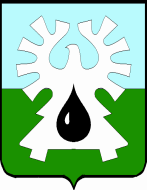 ГОРОДСКОЙ ОКРУГ УРАЙХАНТЫ-МАНСИЙСКОГО АВТОНОМНОГО ОКРУГА – ЮГРЫДУМА ГОРОДА УРАЙЗаседания постоянных комиссий:ПРОЕКТ ПОВЕСТКИДЕВЯТНАДЦАТОГО ЗАСЕДАНИЯ ДУМЫ ГОРОДА УРАЙ СЕДЬМОГО СОЗЫВА25 мая 2023 года                                                                               09-00 час. в конференц-зале 628285, микрорайон 2, дом 60 ,г. Урай, 	Ханты-Мансийский автономный округ-Югра,Тюменская область                           тел. (34676) 2-23-81                          E- mail: duma@uray.ruСовещание председателей комиссий с заместителями главы города-15.05.2023г. в 14-15 час.в конференц-зале.1.по Регламенту, вопросам депутатской  деятельности,  этики и наградам   -16.05.2023г. в 14-15 час.  в конференц-зале;2. по социальной политике -17.05.2023г.  в 14-15 час. в конференц-зале;3. по вопросам местного самоуправления -18.05.2023г. в 14-15 час. в конференц-зале;4. по бюджету -19.05.2023г. в 14-15 час. в конференц-зале. Совещание депутатов Думы города Урай-22.05.2023г. в 14-15 час. в конференц-зале. №№п/пНаименование вопросаКурирующая постояннаякомиссияОтчет об исполнении бюджета городского округа город Урай за 2022 год.Докладчик: Хусаинова Ирина Валериевна, председатель Комитета по финансам администрации г. Урай.по бюджету Отчет об исполнении бюджета городского округа город Урай за I квартал 2023 года.Докладчик: Хусаинова Ирина Валериевна, председатель Комитета по финансам администрации г. Урай.по бюджету Об отчете о рациональном использовании муниципального имущества за 2022 год.Докладчик: Гарифов Вадим Рафаилович,  председатель комитета по управлению муниципальным имуществом администрации города Урай. по бюджетуО внесении изменений в порядок управления и распоряжения имуществом, находящимся в муниципальной собственности города Урай. Докладчик: Гарифов Вадим Рафаилович,  председатель комитета по управлению муниципальным имуществом администрации города Урай.по бюджетуО формировании плана по подготовке объектов жилищно-коммунального комплекса города Урай к осенне-зимнему периоду 2023-2024 годов.Докладчик: Лаушкин Олег Александрович, начальник  муниципального казенного учреждения «Управление жилищно-коммунального хозяйства г.Урай».по вопросам местного самоуправления Информация о достигнутых значениях показателей для оценки эффективности деятельности органов местного самоуправления города Урай за 2022 год и их планируемых значениях на 2023-2025 годы. Информация о промежуточных результатах мониторинга показателей оценки эффективности деятельности органов местного самоуправления города Урай за I квартал 2022 года.Докладчик: Уланова Лариса Викторовна, начальник управления экономического развития администрации г. Урай.по вопросам местного самоуправленияО выполнении рекомендации Думы города Урай от 22.09.2022 2 о результатах  реорганизации Управления образования администрации города Урай.Докладчик: Зайцева Лариса Викторовна, начальник управления образования администрации г. Урай.по вопросам местного самоуправленияипо социальной политикеО выполнении рекомендации Думы города Урай от 24.11.2022 по вопросам организации оздоровительного отдыха детей.Докладчик: Зайцева Лариса Викторовна, начальник управления образования администрации г. Урай.по социальной политике Об итогах формирования органа администрации города, обеспечивающего организацию молодежной политики в муниципальном образовании города Урай, и планах работы на 2023год.Докладчик: Хусаинов Роман Альвиртович, начальник управления внутренней политики администрации города Урай. по вопросам местного самоуправленияО деятельности по суицидальной превенции среди подростков и молодежи на территории городского округа Урай.Докладчик: Болковая Светлана Леонидовна, начальник отдела по делам несовершеннолетних и защите их прав администрации города Урай. по социальной политике О контроле администрации города Урай  за соответствием транспортных средств требованиям безопасности пассажирских перевозок.Докладчик: Покровский  Вячеслав Владимирович, начальник отдела дорожного хозяйства и транспорта администрации города Урай. по вопросам местного самоуправленияО выполнении рекомендации Думы города Урай от 16.02.2023 о разработке мероприятий по недопущению захламления оврага за микрорайоном «Южный». Докладчик: по вопросам местного самоуправления